. X+-Monday2,345 × 14 =9384  ÷ 7 =5,913 + ? = 9,5077,064 − ? = 2915764g = ?kgTuesday1009 x 17 2921 ÷ 7 = ? + 5,107 = 8,738? – 100 = 29183   of 77 = ?7Wednesday171 x 89010 ÷ 7 = ?513 + ? = 907? = 2821 − 855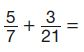 Thursday1921 x 1009193 ÷ ? = 91.93? + 507 = 7388 − 6.24 =   92 + 10 =Friday 1350 x 16 181.2 ÷ ? = 18.1256.9 + 910128,920 - ? = 19,0060.3 = ?%